Interested in a Camp Jags t-shirt?T-Shirts will be available to purchase for $10.The color of the shirts will be bright orange with white lettering and a navy blue jaguar paw print.The design is pictured.Cash and checks will be accepted.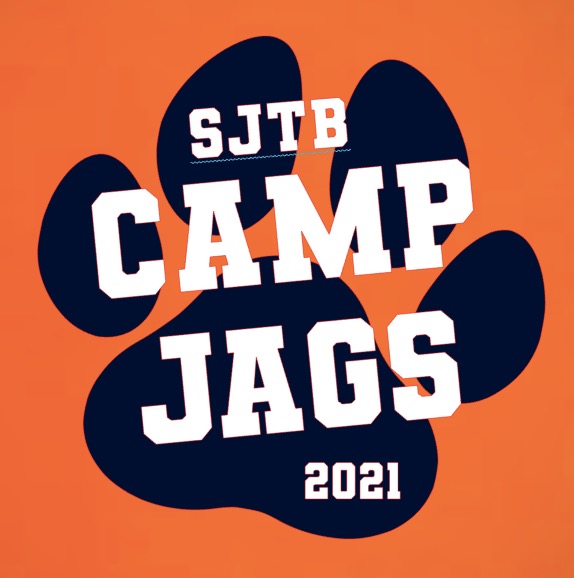 Make checks payable to: St. John the Baptist Catholic School.Please have order forms turned in by May 1.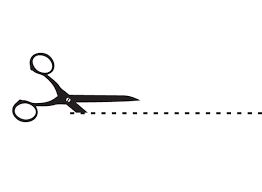 - - - - - - - - - - - - - - - - - - - - - - - - - - - - - - - - - - - - - - - - - - - - - - - - - - - - - - - - - - - - - Child’s Name:       ________________________________Child’s Age:          ________________________________Parent’s Name:     ________________________________Parent’s Phone:    ________________________________Parent’s Email:     ________________________________       Total Quantity: ________        Total Amount: ________T- Shirt Color: Orange Lettering: WhiteSizePriceQuantityAmount TotalAdult XS    S     M     L     XL $10.00Youth XS    S     M     L     XL $10.00